[Your name][Your address 1]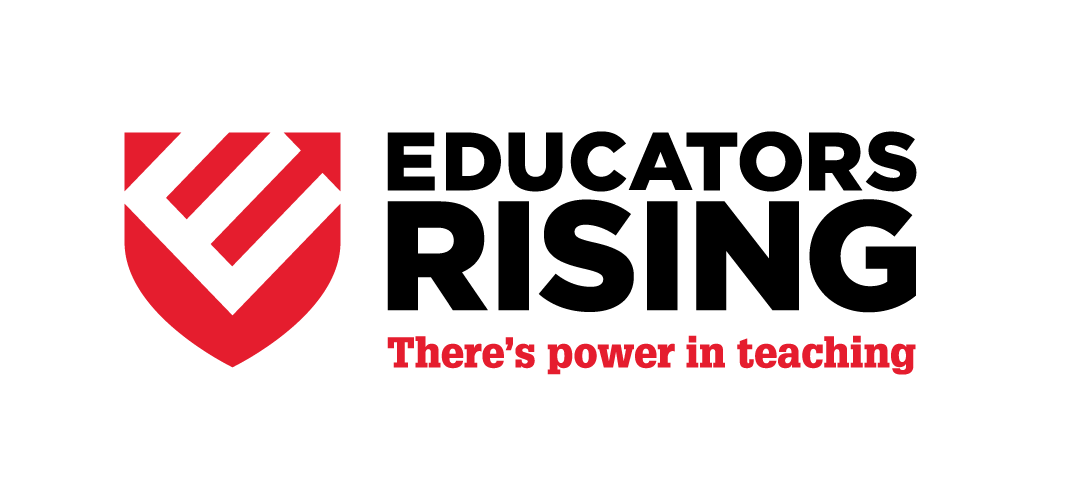 [Your address 2][Month day, year][Contact name][Address 1][Address 2]Dear [contact name],There will be copy here. It should reflect current brand standards and speak with an approachable voice! We’re using Arial font, which is consistent with the brand standards. There will be copy here. It should reflect current brand standards and speak with an approachable voice! We’re using Arial font, which is consistent with the brand standards. There will be copy here. It should reflect current brand standards and speak with an approachable voice! We’re using Arial font, which is consistent with the brand standards.There will be copy here. It should reflect current brand standards and speak with an approachable voice! We’re using Arial font, which is consistent with the brand standards. There will be copy here. It should reflect current brand standards and speak with an approachable voice! We’re using Arial font, which is consistent with the brand standards.Sincerely,[Your name][Your title — use Educators Rising Teacher Leader if applicable]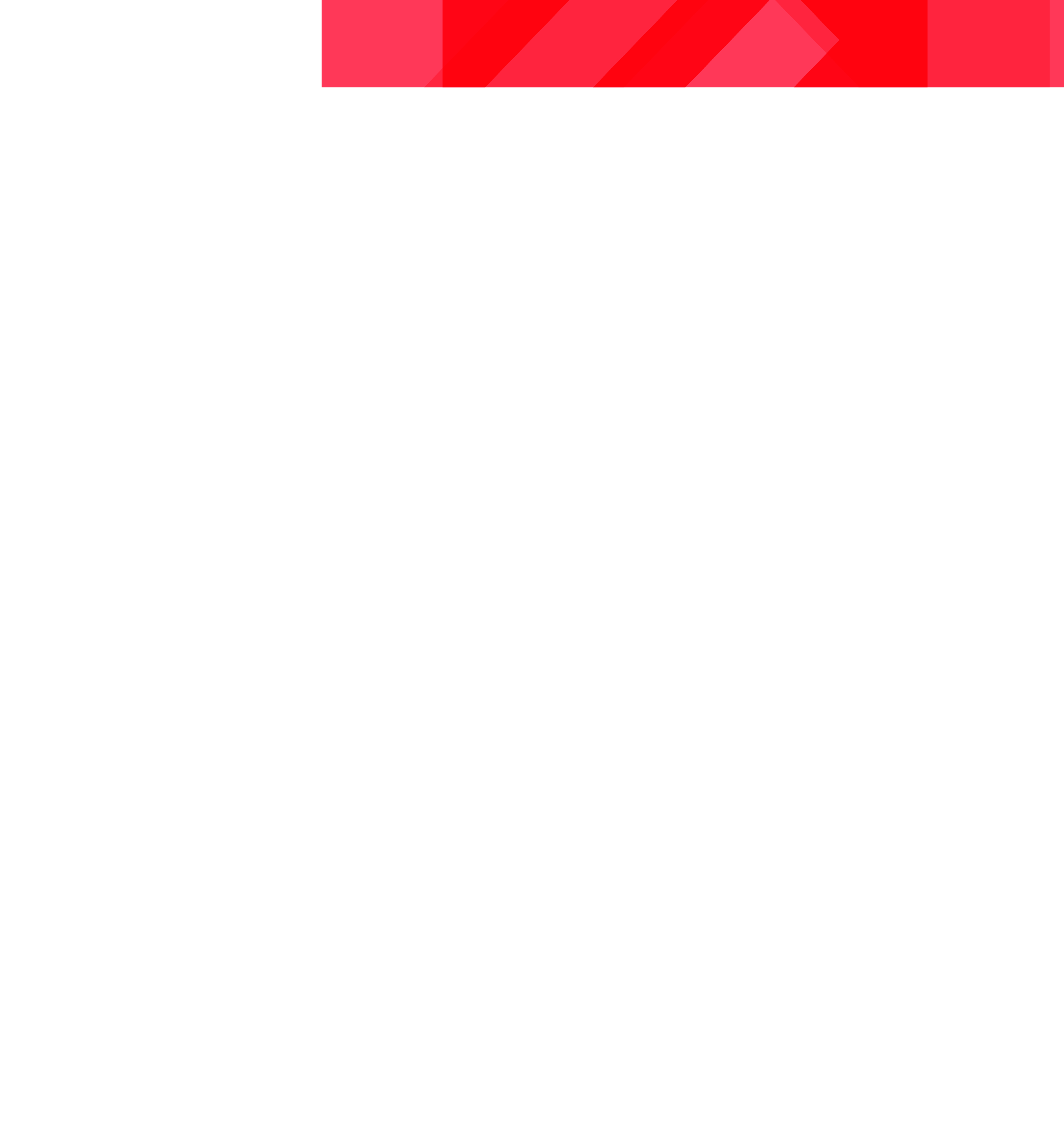 